3. októbra 2020 o 14,30 hod.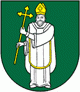 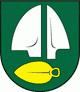 PAVLICE – SILADICEVážení športoví priatelia,dovoľte mi, aby som vás v mene výboru Telovýchovnej jednoty Družstevník Siladice pozval na majstrovský futbalový zápas MEVASPORT Oblastných majstrovstiev na súperovom trávniku v jesennej časti ročníka 2020/2021.Naši hráči odchádzajú odohrať svoj zápas s TJ Družstevník Pavlice.V minulom kole naši futbalisti zvíťazili na domácom ihrisku s ŠK Slávia Zeleneč 6:1, kedy o góly nášho mužstva sa pričinili D.Bališ, Laurinec, Vido, Halás, B.Bališ a Kovarský.  Mužstvo z Pavlíc malo hrať na súperovom ihrisku s Cíferom, avšak s obavy pred šírením K-19 stretnutie odložili. Naše mužstvo je na 5. mieste so ziskom 12 bodov, náš súper je na 4. mieste so ziskom 13 bodov.Dorastenci odohrajú svoj zápas 4. októbra 2019 o 11,30 hod. s TJ Družstevník Vlára Ľuborča na domácom ihrisku . Žiaci, pod hlavičkou OŠK Šúrovce, odohrajú svoj zápas 4. októbra 2020 o 10,30 hod. s ŠK Slávia Zeleneč na súperovom ihrisku.Naši muži nastúpia pravdepodobne v tejto zostave :Púchly,  Rau, Vido,  Sekereš O., Obuch, Laurinec, Mesároš, Fančovič, Lančarič F., Bališ B. a Sejfič. Na striedanie sú pripravení Ertl, Horváth A., Halás, Fančo B.,  Jakubec, Varga A. , Kovarský, Šibalič  a Sekereš J. Trénerom mužstva je Denis Bališ.Zápas povedie ako hlavný rozhodca pán KravárikNa čiare mu asistujú slečna Balažíková a pán Jurena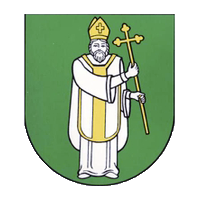 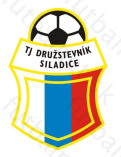 6. LIGA – 7. KOLO:Cífer – Pavlice – odložené pre K-19Majcichov – Drahovce 6:0Krakovany - Bučany 0:3Siladice – Zeleneč 6:1Červeník – Pečeňady 8:0Biely Kostol – Leopoldov 3:1Zavar – Križovany 0:26. LIGA – 8. KOLO:Drahovce – KrižovanyLeopoldov – ZavarPečeňady – Biely KostolZeleneč – ČerveníkPavlice – SiladiceMajcichov – KrakovanyBučany - Cífer6.LIGA – TABUĽKA:                                                                                                                          ®MŠ1TJ Slovan Červeník660035:1182ŠK Cífer 1929541017:3133ŠK Slávia Zeleneč641119:13134OZ TJ Družstevník Pavlice641114:11135TJ Družstevník Siladice740315:13126OFK Bučany731314:12107OŠK Križovany nad Dudváhom  7  3  1  3     9:14      10    8OFK Majcichov723216:1199ŠK 2011 Pečeňady723215:23910FK Biely Kostol722311:17811FK Krakovany71249:14512OFK - Drahovce71248:25513MTK Leopoldov60245:13214OŠK Zavar70165:221